Опашка в поселениях Новой Москвы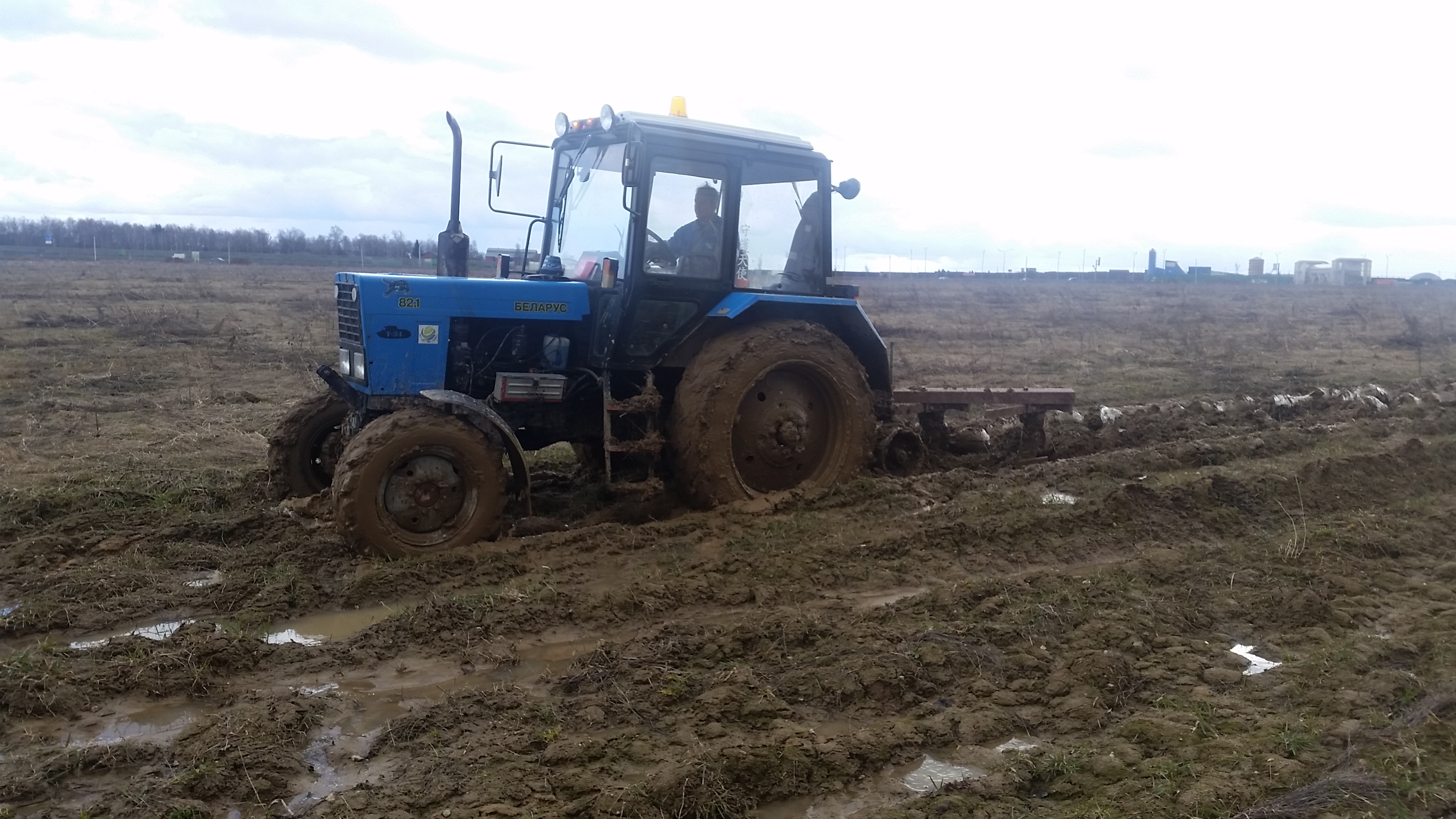 На территориях поселений Новомосковского административного округа начались работы по опашке территории. Об этом сообщили в отделе Администрации по территориальной безопасности, гражданской обороне и чрезвычайным ситуациям.Опашка территории осуществляется в отношении садоводческих некоммерческих объединений граждан и населенных пунктов, которые расположены близко к лесополосам, лесным массивом или сельскохозяйственным угодьям.Отметим, что опашка территории является мерой пожарной безопасности, необходимой для предотвращения случаев возникновения пожаров во время палов сухой травы. Материал подготовила Наталия Шакун1 РОНПР Управления по ТиНАОГлавного управления МЧС России по г. Москве